Registration form link = https://forms.gle/MPfKSXUrvMWsUVUCACamp DetailsThe Downingtown East Boys program is excited to host another East Boys Basketball Summer Camp!!  Head Coach Brian Grashof, the staff, and current players are excited to work with future Cougars during drills, competitions, and live play!  Specifically, the day will include a 5v5 league, 3v3 league, skill contests, drill stations, and much more!!  We gear our camp to be accessible for ALL levels of basketball players where we stress fun and basketball gameplay each day!!What to BringLunch & beverage each day, sneakers.Payment Information & Coach Contact Payment will be accepted before camp in the form of check or Venmo.  Our Venmo account is @DEHSBoysBBall.  Checks can be made payable to DEHS Boys Basketball Booster and sent to Tim McClatchy, 23 Downing Cir, Downingtown, PA 19335.  We will also accept CASH the first day of camp at drop-off.All camper’s will receive a complimentary Downingtown East Boys Basketball t-shirt and should select their size on the camp Registration form.To sign up – please complete the Downingtown East Boys Basketball Summer Camp Registration form!!  Follow this link to sign up -  https://forms.gle/MPfKSXUrvMWsUVUCAAny questions – please email Head Coach Brian Grashof at bgrashof@dasd.org.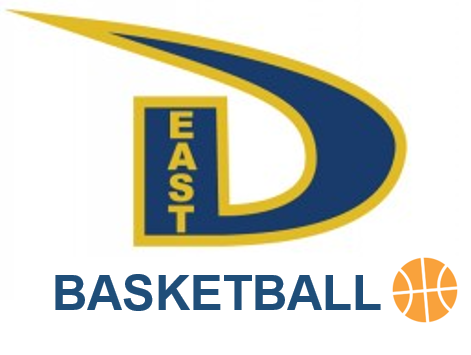 Downingtown EastBoys Basketball Summer Camp 2023Downingtown EastBoys Basketball Summer Camp 2023Open to all boys’ basketball players grades 3 – 8!!Dates: July 31st – Aug 3rdDates: July 31st – Aug 3rdLocation: Downingtown East HSCost: $180Instructor: HC Brian Grashof Times: 9 AM – 2:00 PMDrop off starting 8:30 AM Times: 9 AM – 2:00 PMDrop off starting 8:30 AMAddress : 50 Devon Drive, Exton PA 19341